Wednesday, April 17, 202406:00 PM – 06:30 PM	Hospitality Reception (Double Tree Hotel)06:30 PM – 08:30 PM	Dinner and IntroductionsThursday, April 18, 202406:30 AM – 07:30 AM	Breakfast (Double Tree Hotel)07:45 AM – 08:00 AM	Transportation to Evergreen Founders Training Center08:00 AM – 12:00 PM	Keys to Effective Negotiations Negotiation Styles & Types  Role Play12:00 PM – 01:00 PM	Lunch01:00 PM – 04:00 PM	Sakes Value in NegotiationRole PlayNegotiation Communication & Tactics04:00 PM – 04:30 PM	Evergreen Web Site and Certification Programs4:30 PM	Depart for HotelFriday, April 19, 202406:30 AM – 07:30 AM	Breakfast (Double Tree Hotel)07:45 AM – 08:00 AM	Transportation to Evergreen Founders Training Center08:00 AM – 12:00 PM	Sales Goals, Strategies & Tactics and Sales Types12:00 PM – 01:00 PM	Lunch01:00 PM – 02:00 PM	Importance of Sales MetricsCoaching Strategies02:00 PM	Wrap up and Depart for Airport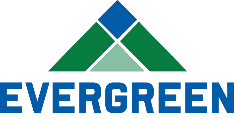 Negotiation Workshop with Mitch HarperEvergreen Founders Training Center, Farmers Branch, TXTentative Agenda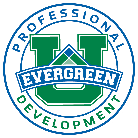 